LESSON DEVELOPMENT THREE READ NUMBER OF OBJECTS 1 - 5INSTRUCTIONAL MATERIALS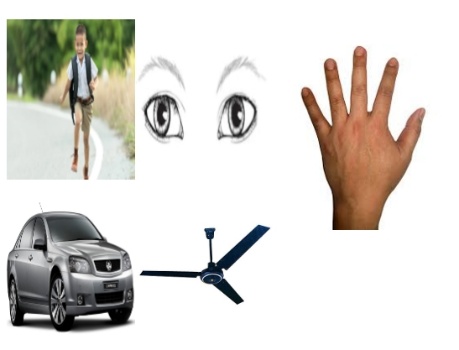 STAGE/TIMETEACHER’S ACTIVITIESLEARNER'S ACTIVITIES – MIND/HANDS ONLEARNING POINTSStep 1Introduction (5 minutes)Display chart with things that come in One’s, Twos, Threes, Four’s and Five’s for pupils identification.These are within/out the classroom or part of our body.Identification of objects on the chart – 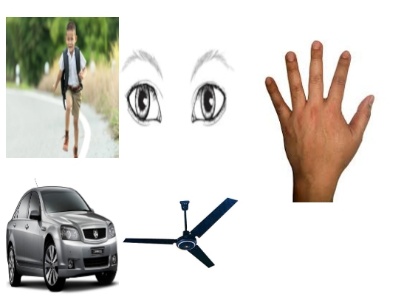 Chair, table, fan, eyes, hands, nose, mouth, car, fingers, stand, windows, doors, plants, biscuits, etc.Linking the Previous knowledge to the new lesson Step 2 Development (5 minutes) Grouping 1. Groups the learners into four groups – A, B, C, and D. 2. Guide the learners to choose a leader and secretary for your group. 3. Gives each group learning materials – Things that come in 1s, 2s, 3s, 4s and 5s.1. Belong to a group. 2. Choose their leader and secretary. 3. Received learning materials for their group. Learner’s group, leader and secretary confirmed.Step 3Development(15 minutes)Guide the pupils to discover the concept of the numeral 1 using an object one at a time. Lead them to spell the number 1 in word form as one.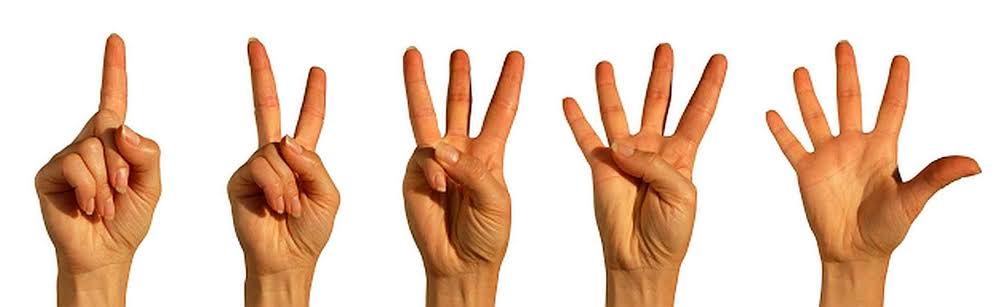 Pay attention to the teacher’s guidelines. O N E       – 1 Finger T W O     – 2 Fingers T H R E E – 3 Fingers F O U R    – 4 Fingers F I V E      – 5  Fingers Reading Number of Objects 1 - 5Step 4Development(10 minutes) Ask pupils the following questions – How many head did you have? How many eyes did you have? Fan has how many hands? A car has how many tyres? How many fingers in a hand? Expected answer – 1 – One head 2 – Two eyes 3 – Three hands 4 – Four tyres 5 – Five fingers Identification of Number of Objects Step 5Development Step 6Conclusion(10 minutes)To conclude the lesson, the teacher revises the entire lesson and ask the key questions.     KEY QUESTIONS – ASSIGNMENTGuide pupils identify the number of objects. Ask them say the number aloud.The learners listen, ask and answer questions.Lesson Evaluation and Conclusion 